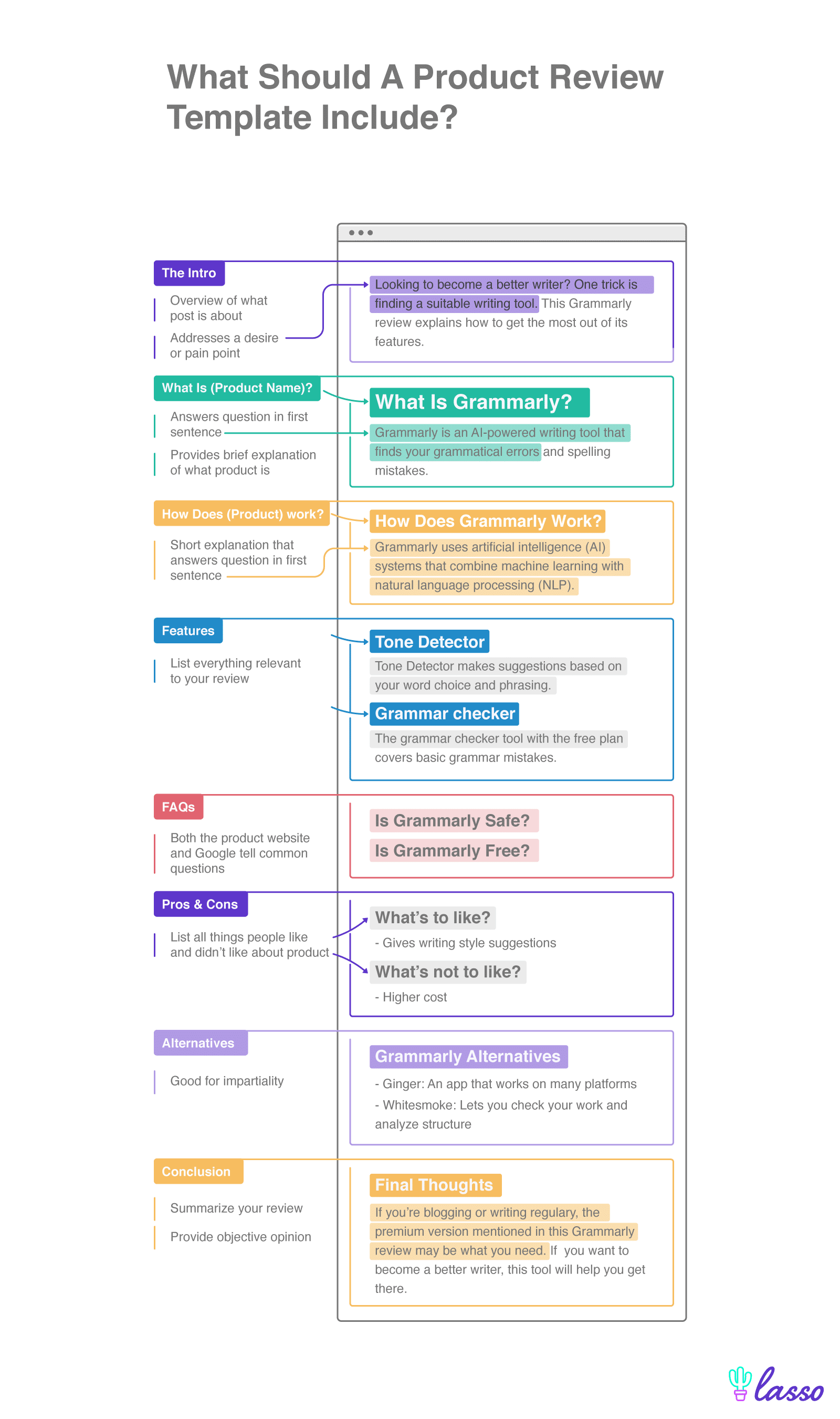 Kindly review this product as per above chart. Tasco 10x25 binoculars review